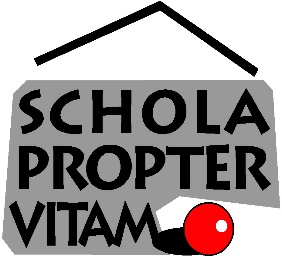 Zkouška z českého jazyka v profilové části maturitní zkouškyČESKÝ JAZYKŠkolní rok: 2023/2024Kritéria hodnocení ústní zkoušky z českého jazyka a literaturyŽák si vylosuje zadání (knihu) ze svého seznamu četby. Poté dostane 15 minut na přípravu na „potítku“. Čas, který je věnován jednotlivým částem ústní zkoušky, by měl odpovídat jejich podílu na bodovém hodnocení ústní zkoušky. Zkouška trvá 15 minut. Vzhledem k zadání zkoušky, kterým je literární dílo, by analýze uměleckého textu a charakteristice literárněhistorického kontextu měly být věnovány 2/3 celkové časové dotace (orientačně tedy 10 min) a analýze neuměleckého textu 1/3 celkové časové dotace (orientačně tedy 5 min). Žák je hodnocen v 7 oblastech, prvních šest oblastí odpovídá tabulce. V každé oblasti může žák získat maximálně 4 body.  Nejvýše může získat 28 bodů za celou zkoušku. Poslední oblastí, v níž je žák hodnocen, je kritérium výpověď v souladu s jazykovými normami a se zásadami jazykové kultury. Hodnocení žáka v tomto kritériu je založeno na jeho výkonu v průběhu celé zkoušky, žák může být hodnocen maximálně 4 body. Detaily procesu hodnocení jsou předmětem metodických materiálů.Aby žák splnil ÚSTNÍ ZKOUŠKU Z ČESKÉHO JAZYKA A LITERATURY, musí dosáhnout minimálně 13 bodů a splnit všechny vnitřní podmínky hodnocení ústní maturitní zkoušky. Obecná struktura rozboru uměleckého a neuměleckého textuTabulka pro převod bodového hodnocení na známkuKritériumOvěřované vědomosti a znalostiOvěřované vědomosti a znalostiAnalýza uměleckého textuI. část• zasazení výňatku do kontextu díla • téma a motiv • časoprostor • kompoziční výstavba• literární druh a žánrAnalýza uměleckého textuII. část• vypravěč/lyrický subjekt• postavy• typy promluv• veršová výstavbaAnalýza uměleckého textuIII. část• jazykové prostředky a jejich funkce ve výňatku • tropy a figury a jejich funkce ve výňatkuLiterárně historický kontext literárního díla• kontext autorovy tvorby • literární/obecně kulturní kontext• kontext autorovy tvorby • literární/obecně kulturní kontextAnalýza neuměleckého textuI. část• souvislost mezi výňatky • hlavní myšlenka textu• podstatné a nepodstatné informace • domněnky a fakta• komunikační situace (např. účel, adresát)Analýza neuměleckého textuII. část• funkční styl • slohový postup • slohový útvar • kompoziční výstavba výňatku • jazykové prostředky a jejich funkce ve výňatkuHranice úspěšnostizkoušky4(dostatečný)3(dobrý)2(chvalitebný)1(výborný)13 bodů13-16 bodů17-22 bodů23-25 bodů26-28 bodů